                 UNOFFICIAL DEGREE PLANNING SHEET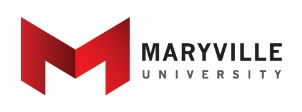 Psychology/Sociology Double MajorStudent Name _________________       I.D. # ______________       Registrar Signature________________________________________GENERAL EDUCATION		                       		PSYCHOLOGY/SOCIOLOGY   T    M 	(63 credits - no minor required)   			          T    M2/22I.  Skills/Processes for Literacy (5 courses)Required Psychology Courses: (21 credits)A. INTD 101 University SeminarPSYC 101 General Psychology    B. ENGL 101 Writing Across the Disciplines I: Rhetorical                             Situations      PSYC 254 Human Development thru Lifespan    B. ENGL 101 Writing Across the Disciplines I: Rhetorical                             Situations      PSYC 321 Abnormal Psychology    C. ENGL 104  Writing Across the Disciplines II: Research &                             Argument      PSYC 325 Social Psychology    C. ENGL 104  Writing Across the Disciplines II: Research &                             Argument      PSYC 365 Multicultural PsychologyD. MATH 102 Everyday Data or MATH 115 Contemporary Mathematics or higher        PSYC 435 Human CognitionD. MATH 102 Everyday Data or MATH 115 Contemporary Mathematics or higher        PSYC 451 Biological PsychologyE. COMM 110 Public SpeakingRequired Sociology Courses: (21 credits)      SOC 101 Social Analysis and ThoughtII.  Humanities (5 courses)      SOC 401 Sociological TheoryA. Fine Arts: FPAR, ADSA, MUS, ADAH5 courses in Sociology (or concentration below)*B. Literature/Language: ENGL or Foreign LanguageSOC C. Philosophy: SOCD. Humanities Elective: ADAH, ADSA, ENGL, PHIL, FPAR, HUM, REL, Foreign LanguageSOC D. Humanities Elective: ADAH, ADSA, ENGL, PHIL, FPAR, HUM, REL, Foreign LanguageSOCD. Humanities Elective: ADAH, ADSA, ENGL, PHIL, FPAR, HUM, REL, Foreign LanguageSOCD. Humanities Elective: ADAH, ADSA, ENGL, PHIL, FPAR, HUM, REL, Foreign LanguageSocial Science Research Sequence: (15-21 credits)III.  Social Science (3 courses)A. History or Political Science:  HIST, PSCISOSC 240 Critical Thinking in the Social Sciences  B.  Social Science Elective (HIST, PSCI, PSYC, SOC)               (Note: PSYC 101 can fulfill this elective)Choose A or BB.  Social Science Elective (HIST, PSCI, PSYC, SOC)               (Note: PSYC 101 can fulfill this elective)SOSC 242 Research Methods (3 cr; ground only)    C.  Social Science Elective (HIST, PSCI, PSYC, SOC)               (Note: SOC 101 can fulfill this elective)SOSC 245 Research Design (6 cr; online only)    C.  Social Science Elective (HIST, PSCI, PSYC, SOC)               (Note: SOC 101 can fulfill this elective) SOSC 341 Understanding Statistical InferenceIV.  Natural Science/Quantitative Reasoning   (2 courses) Choose A or B     A. Science Course – BIOL, CHEM, FRSC, PHYS, SCI, SUSTSOSC 480 Senior Seminar (3 cr; on-ground only)B.  Additional Math (above Math 115) or Science CourseSOSC 485 Senior Project  (6 cr; online only)SOSC 495 - InternshipELECTIVES:Electives (must achieve 63 credits in the major)PSYC XXX: Psychology ElectiveSOC XXX: Sociology Elective * The following 15 hour concentrations can substitute for the two 100-200 level courses and the four 300-400 level courses  * The following 15 hour concentrations can substitute for the two 100-200 level courses and the four 300-400 level courses Criminology       CRIM 102 (required)Choose 4: CRIM 102, SOC 305, SOC 321, SOC 322, SOC 323, SOC 326, SOC 405; SOC 454, SOC 485**Social SciencesGENERAL GRADUATION REQUIREMENTS      SWRK 101 (required)128 Credit HoursChoose 4: SOC 251, SOC 305, SOC 323, SOC 328, SOC 340, SOC 350, SOC 361, SOC 490**60 Credit hours completed at a 4-year institutionLast 30 hours Residency *Exception MSW Bridge Program w/ SLULast 30 hours Residency *Exception MSW Bridge Program w/ SLUSocial JusticeSocial JusticeSocial Justice128 Credit Hours128 Credit HoursSOC 201 (required)Major Requirements (Minimum 1/2 of the major credit hours in residency)Major Requirements (Minimum 1/2 of the major credit hours in residency)Choose 4: SOC 328, SOC 330, SOC 340, SOC 348, SOC 354, SOC 381, SOC 382, SOC 385**** see the catalog for course names